Воспитатели  и дети  нашей группы участвуют в экологической акции «Покормите птиц зимой». Цель: закрепить понятие о необходимости помогать птицам в холодное время года, воспитывать в детях доброту, умение помогать  и заботиться о птицах, наблюдать, испытывать радость от сознания, что, подкармливая птиц, можно спасти их от гибели.    Мы кормушки смастерили,                                                                Воробей, снегирь – сосед!   Мы столовую открыли.                                                                      Будет, вам зимой обед!        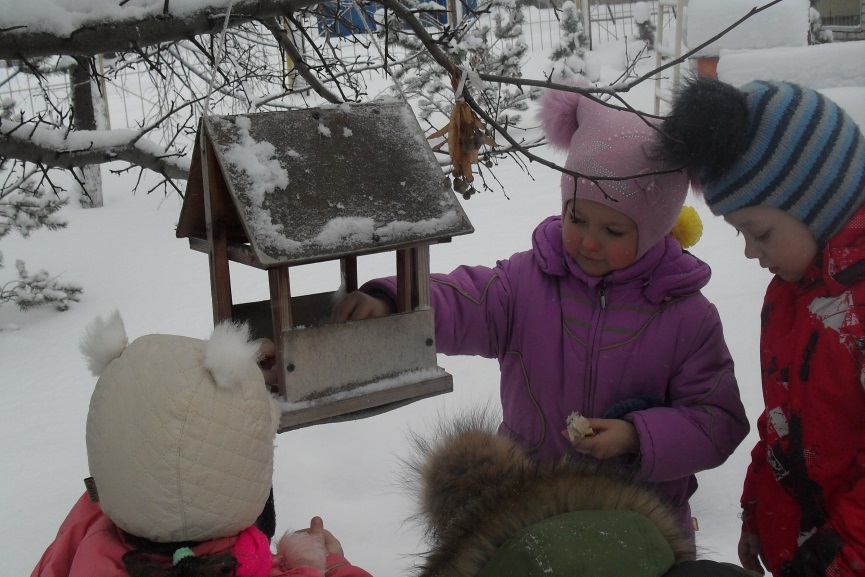     Не богаты их корма.                                                                                 И не страшна    Горсть зерна нужна,                                                                                Будет им зима.  Горсть одна - 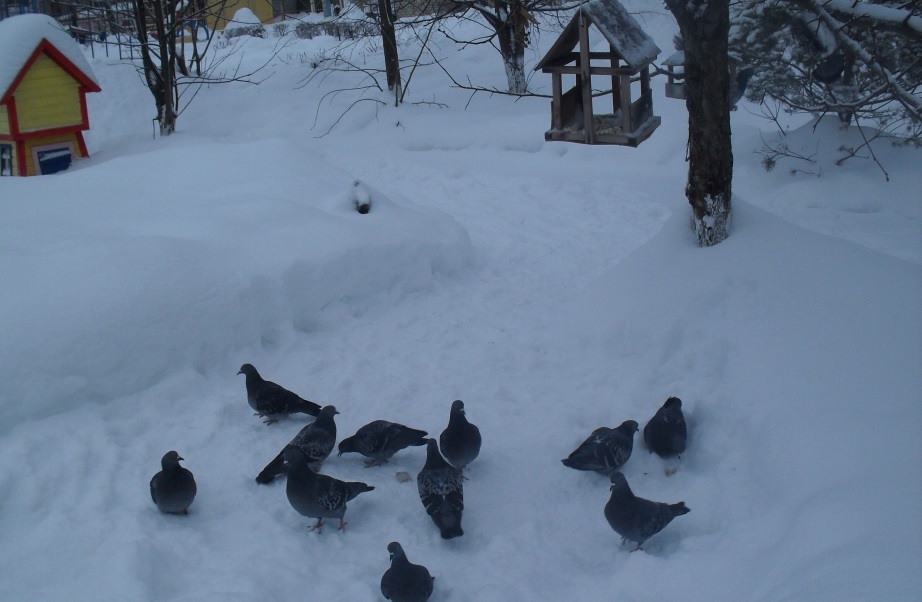 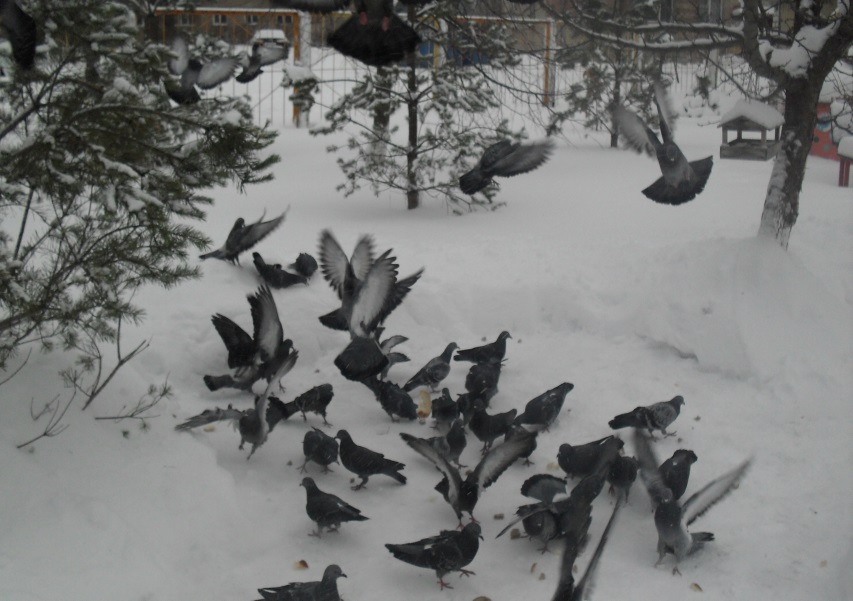 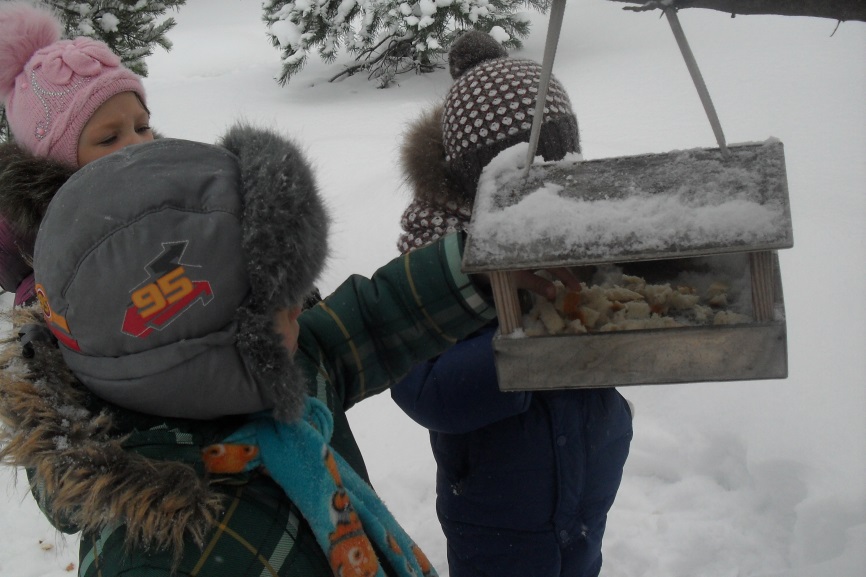 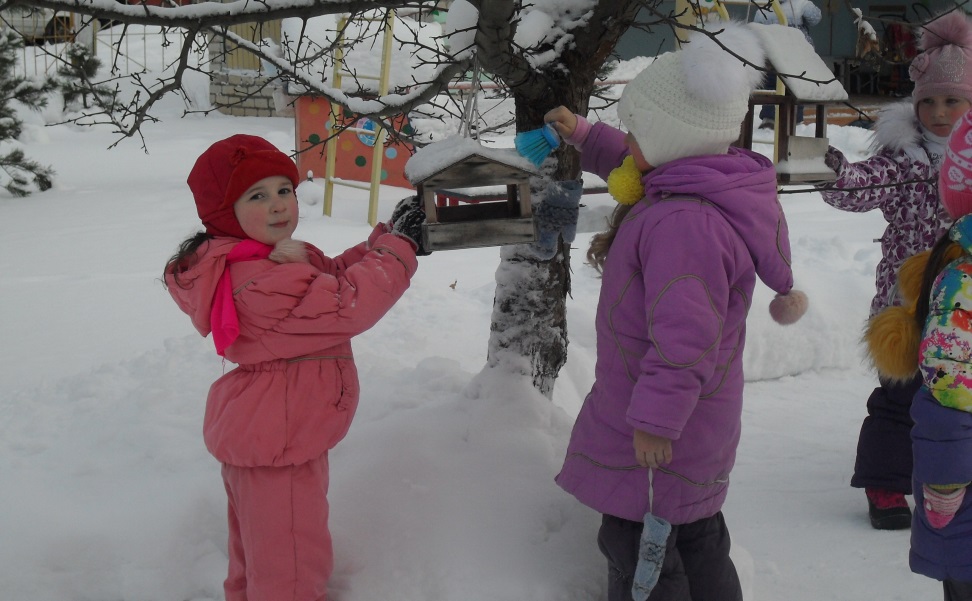 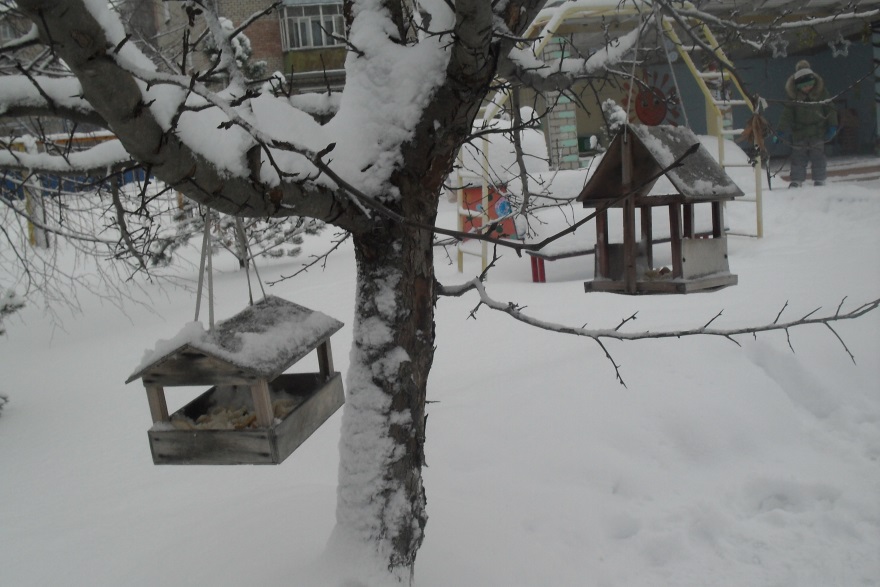 